ПРЕСС-РЕЛИЗ 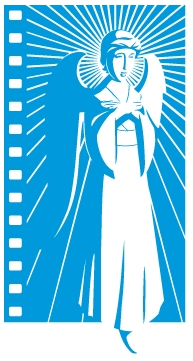 Лучезарный Ангел 2020 - итогиВ Москве завершил работу XVII Международный благотворительный фестиваль «Лучезарный Ангел». С 1 по 7 ноября зрители, посетившие кинотеатр «Поклонка» в Музее Победы, получили возможность ознакомиться с 153 кинолентами из 12 стран мира, среди них: 82 фильма конкурсной программы; 46 внеконкурсных картин, и 25 ретроспективных работ. В фестивальной программе было представлено 33 дебютных фильма, из них 18 дебютов в конкурсной программе.Все показы были ориентированы на семейную аудиторию, детей, подростков и молодежь. Организаторы также представили обширную программу мастер-классов и творческих встреч с мэтрами отечественной кинематографии.На тожественной церемонии закрытия были объявлены победители и призеры, члены жюри оценивали фильмы по четырем номинациям конкурсной программы.Кинофорум был приурочен к Году памяти и славы в России, 75-летию Победы в Великой Отечественной войне 1941-1945 гг., 100-летию со дня рождения Народного артиста СССР Сергея Бондарчука, 100-летнему юбилею режиссера-аниматора Леонида Шварцмана.На тожественной церемонии закрытия с видеобращениями к участникам, организаторам и гостям обратились Министр культуры Российской Федерации Ольга Борисовна Любимова и председатель Попечительского совета Комплексной целевой программы «Духовно-нравственная культура подрастающего поколения России», президент Фонда социально-культурных инициатив Светлана Владимировна Медведева.Светлана Медведева в своем видеообращении подчеркнула: «2020 год внес серьезные коррективы в жизнь нашей страны и всего мира. Сейчас для многих людей важны поддержка, помощь, доброта и любовь. Особое место в жизни занимают забота друг о друге, взаимопомощь и взаимопонимание. Кинофестиваль «Лучезарный Ангел», который проходит в этом году, несмотря на все трудности, помогает режиссерам продемонстрировать на широком экране фильмы, наполненные высоким нравственным содержанием, приобщая зрителей к вечным идеалам добра и любви».В своем выступлении Ольга Любимова отметила: «Насыщенные фестивальные дни в очередной раз доказали неиссякаемый интерес к поднимаемым на кинофоруме темам. Доброта, умение сопереживать ближнему, подвижничество и любовь к Родине – все это традиционные ценности, объединяющие нас. «Лучезарный Ангел» становится настоящим праздником для самой широкой аудитории – представителей разных поколений и профессий». На тожественной церемонии закрытия были объявлены победители и призеры в четырех номинациях конкурсной программы. Также были вручены специальные призы.«Гран-при» фестиваля жюри под руководством Александра Адабашьяна вручило  картине «Счастливый Лазарь» (Италия, Швейцария, Франция, Германия, реж. Аличе Рорвахер).Специального приза «За талантливую проповедь любви к ближнему и призыв к милосердию» удостоен фильм «Доктор Лиза» (Россия, реж. Оксана Карас).Вторая премия вручена фильму «Ван Гоги» (Россия, Латвия, реж. Сергей Ливнев);Обладателем третьей премии стала картина «Земля Эльзы» (Россия, реж. Юлия Колесник);В номинации «За лучший фильм для детей и юношества» победителем стал фильм «Робо» (Россия, реж. Сарик Андреасян).Специальным призом Дирекции кинофестиваля «За выдающийся вклад в отечественный кинематограф» был награжден Народный артист СССР, советский и российский режиссер, актер, сценарист Сергей Бондарчук. Награда «За выдающийся вклад в отечественный кинематограф» была также присуждена Народному артисту РФ, композитору Геннадию Гладкову, в этом году отмечающему 85-летний юбилей, и режиссеру-документалисту Марине Бабак. Победители и лауреаты XVII Международного благотворительного фестиваля «Лучезарный Ангел»:В номинации «За лучшее игровое короткометражное кино» Первая премия присуждена фильму «Хлеб и Соль» (Армения, режиссер Арч Шермазанян);Вторая премия – фильму «Соня любит, Соня не любит» (Словакия, Россия, режиссер Наталья Беляева);Третья премия – фильму «Моя мама (не) самая лучшая» (Россия, режиссер Ирина Садчикова);В номинации «За лучший дебютный короткометражный фильм» победителем стал фильм «Ваш Ваня» (Россия, режиссер Анастасия Меркулова).Специальный диплом «За воплощение идеи бескорыстного служения добру» получает фильм «Спасибо!» (Россия, режиссер Мария Шульгина).В номинации «За лучшее документальное кино» Первая премия присуждена фильму «Реанимация» (Россия, реж. Станислав Ставинов, Андрей Тимощенко);Вторая премия – фильму «Помянник» (Россия, реж. Людмила Разгон):Третья премия – фильму «Община», (Россия, реж. Павел Фаттахутдинов, Светлана Боброва).В номинации «За лучший дебютный документальный фильм» победителем признан фильм «Помянник» (Россия, реж. Людмила Разгон).В номинации «За лучший документальный телевизионный фильм» победителем признан фильм «Домашний папа» (Россия, реж. Виктор Хохлов).Специальным дипломом «История России – моя история» награжден фильм «Видимое невидимое» (Россия, реж. Ирина Васильева).Специальным дипломом «За лучшее отображение высокого нравственного служения людям» награжден фильм «Доктор Клоун» (Россия, реж. Владимир Головнев).Специальным дипломом «Герой нашего времени» награжден фильм «Как некий херувим…» (Россия, реж. Елена Дубкова).Специальным дипломом «За остро социально-значимый фильм» награжден фильм «Лист ожидания» (Россия, реж. Наталья Маханько).Специальный дипломом «За художественное воплощение на экране темы справедливости» награжден фильм «Случай в городе N (цикл Возвращение домой)» (Россия, реж. Юрий Малюгин).В номинации «За лучшее анимационное кино» Первая премия присуждена фильму «Слушай, папа!» (Россия, Франция, Германия, реж. Ольга и Татьяна Полиектовы);Вторая премия - фильму «Мой знакомый медведь» (Россия, реж. Екатерина Соколова);Третья премия – фильму «Теплая звезда» (Россия, реж. Анна Кузина).В номинации «За лучший дебютный анимационный фильм» победителем стал фильм «Галчонок (альманах «Мульт-АП») (Россия, реж. Марат Нариманов).Специальным дипломом «За воплощение идеи возрождения души» награжден фильм «Яблоневый человек» (Россия, реж. Алла Вартанян).Специальным дипломом «За современное воплощение рождественской истории» награжден фильм «За звездой Рождества» (Россия, реж. Наталья Федченко).Особым дипломом жюри награжден фильм «Он не может жить без космоса» (Россия, реж. Константин Бронзит).Специальным дипломом «За талантливое изобразительное решение» награжден фильм «Гульназек – победитель дивов» (Россия, реж. Елена Ермолина, Евгений Тишкин).Специальный дипломом «За свет и доброту чувств» награжден фильм «Красавец и Чудовище» (Беларусь, реж. Наталия Дарвина).Специальный дипломом «За новое прочтение старой сказки» награжден фильм «7 козлят» (Россия,  реж. Марина Карпова).Оценивали фильмы по четырем номинациям конкурсной программы члены жюри:Жюри полнометражного игрового кино:Александр Адабашьян (председатель), кинодраматург, художник-постановщик, актер, кинорежиссер, Заслуженный деятель искусств Российской Федерации;Александр Стриженов, актер театра и кино, кинорежиссер, сценарист; Светлана Тома, актриса, Заслуженная артистка Российской Федерации, Народная артистка Молдавии;Владимир Фокин, кинорежиссер, сценарист, актер, профессор ВГИК им. С.А. Герасимова, Народный артист Российской Федерации;протоиерей Константин Сопельников, эксперт Духовного экспертного совета, настоятель храма во имя Живоначальной Троицы в Чертанове.Жюри короткометражного игрового кино: Дмитрий Харатьян (председатель), актер, телеведущий, кинопродюсер, Народный артист Российской Федерации. Татьяна Аксюта, актриса театра, кино и дубляжа;Андрей Геласимов, писатель, педагог, режиссер, кинодраматург, автор текста для Тотального диктанта-2020;Марина Меркулова, педагог, кинорежиссер, журналист;иерей Василий Бакулин, эксперт Духовного экспертного совета, клирик храма Софии Премудрости Божией в Средних Садовниках.Жюри документального кино:Мария Ахвледиани (председатель), автор, режиссер, продюсер телевизионных фильмов и программ, лауреат Государственной премии Республики Дагестан;Александр Бруньковский, кинорежиссер, сценарист, художник; Олег Кавун, актер, кинодраматург, режиссер кино и театра кинодраматург, режиссер кино и театра, актер, доцент ВГИК им. С.А. Герасимова;Валерия Фомина, киновед, историк кино, доктор искусствоведения;протоиерей Тарасий Вдовин, эксперт Духовного экспертного совета, клирик храма Успения Божией Матери на Городке в г. Звенигороде, подворья Саввино-Сторожевского ставропигиального мужского монастыря.Жюри анимационных фильмовНаталия Орлова (председатель), режиссер, художник-постановщик, художественный руководитель и режиссер Студии «Анимос», педагог, Заслуженный деятель искусств России;Надежда Михайлова, режиссер, художник, заведующая лабораторией классической и объемно-кукольной анимации ВГИК им. С.А. Герасимова;Юрий Пронин, аниматор, художник, режиссер, главный художник-постановщик киностудии «Союзмультфильм»;Андрей Семёнов, композитор, заведующий музыкальной частью Московского театра «Эрмитаж», Заслуженный артист России;иерей Николай Левшенко, эксперт Духовного экспертного совета, клирик храма свт. Николая в Кузнецкой слободе.Детское жюри (выбор лучшего мультфильма «Лучезарного Ангела»)Ольга Нерсесова (руководитель работы детского жюри), Заслуженный учитель Российской Федерации, член-корреспондент Академии педагогических и социальных наук, автор методических пособий, учебников, программ и книг для детей.В жюри принимали участие юные ученики школьных киностудий.В связи с пандемией коронавируса нового типа кинофорум проводился с соблюдением всех необходимых санитарно-эпидемиологических норм. Для дополнительного освещения работы кинофестиваля «Лучезарного Ангела» использовалась современная цифровая платформа, созданная для возможности просмотра из любой точки мира прямых трансляций с мероприятий, проводимых Фондом социально-культурных инициатив. Удобный сервис объединил на одной площадке актуальную видеоинформацию, сопровождаемую текстовым контентом и познавательными графическими материалами. После завершения кинофестиваля платформа доступна для ретроспективных просмотров видеоматериалов по адресу ФСКИонлайн.РФ (online.fondsci.ru) Переход к сервисам возможен также по ссылке с официального сайта Фонда – www.fondsci.ru и сайта фестиваля luchangela.ru.Исполнители проекта кинофестиваля:Фонд социально-культурных инициатив, Центр духовно-нравственной культуры «Покров». Фестиваль проводится при финансовой поддержке Министерства культуры Российской Федерации и Департамента средств массовой информации и рекламы города Москвы.